Obec Nová Ves, dává na vědomí záměr na opravu cesty s odvodněním srážkové vody. Po domluvě je možná společná prohlídka míst realizace s podáním podrobnějších informací. V případě zájmu kontaktujte prosím vedení obce 737291519, 723209532. Nabídky doručte prosím na OÚ, nebo mailem obec.novaves@seznam.cz do 18.6.2021. Realizace proběhne po domluvě s dodavatelem.Oprava cesty na parcele č. 429/1  Plocha cca 950 m², nahrazení stávajícího povrchu stěrkodrtí + betonové žlabovky. Rozpis prací  a materiálu na vyžádaní. 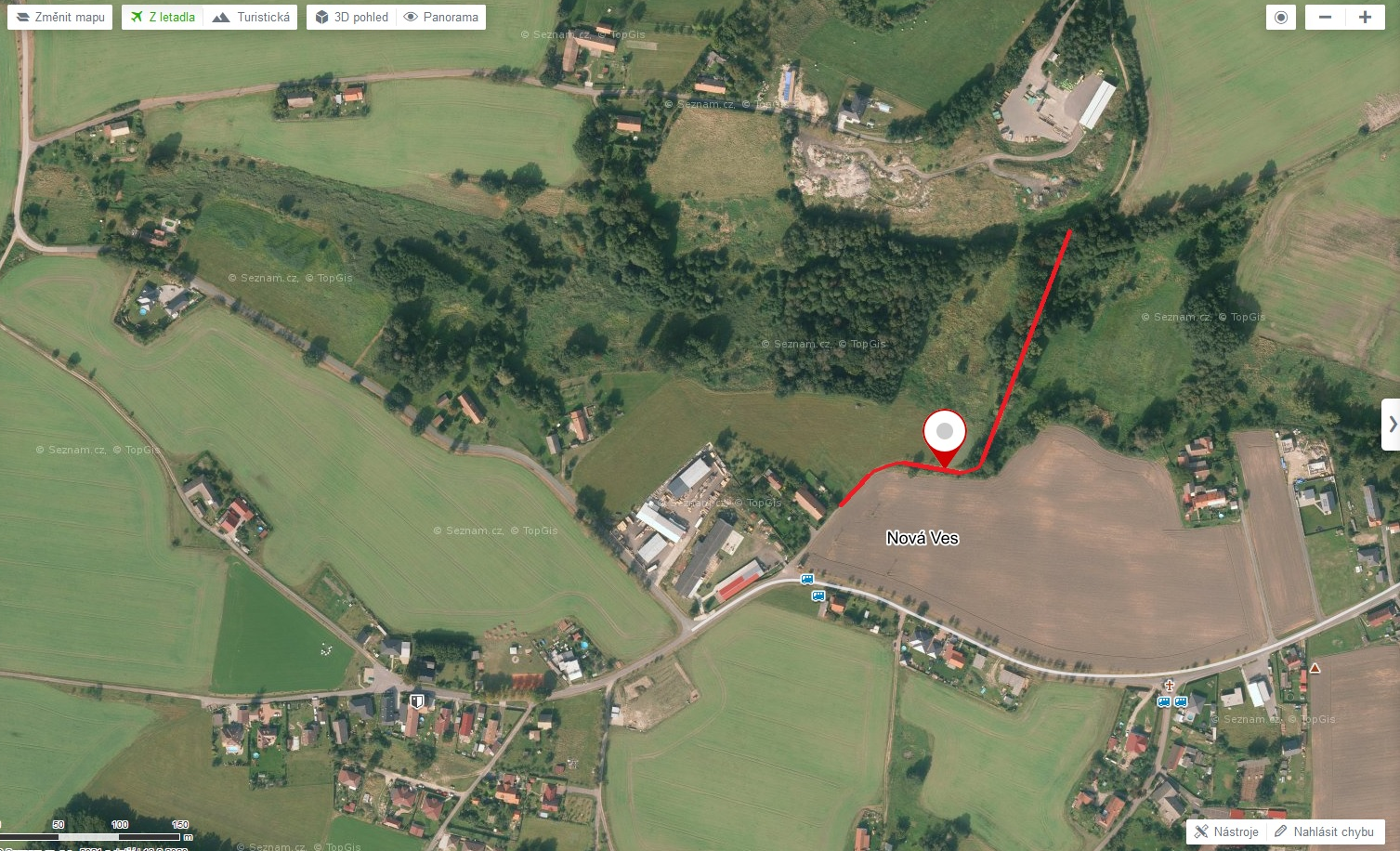 